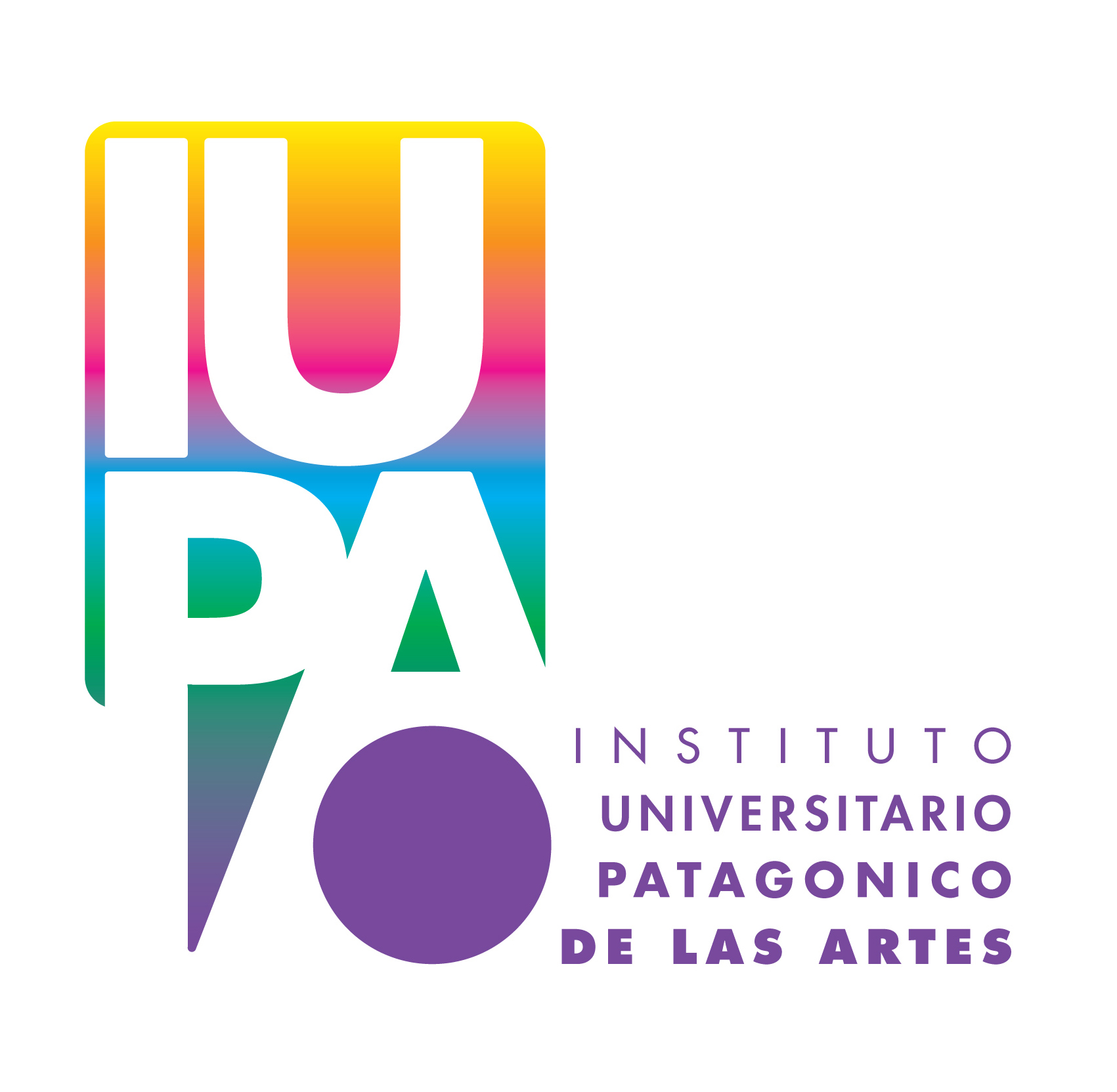 DEPARTAMENTO DE CINEMATOGRAFIA Y NUEVOS MEDIOSHORARIOS 2015 (SUJETO A MODIFICACIONES)	1er AÑO2do AÑO3er AÑO4to AÑOOBS: HORARIO SUJETO A MODIFICACIONES.LUNESMARTESMIERCOLESJUEVESVIERNESGrupo R:Fotografia (Portnoy)Grupo N:Nuevos Medios I (Martinez L.)de 8.10 a 10.50 hs.Aula: 8Grupo R:Sonido I (A designar)Grupo N:Dirección de Actores I (Thiel)de 8.00 a 9.20 hs.Grupo N:Fotografia (Portnoy)Grupo R:Nuevos Medios I (Martinez L.)de 8.00 a 10.50 hs.Aula: 8Grupo R:Fotografia (Portnoy)Grupo N:Nuevos Medios I (Martinez L.)de 8.10 a 10.50 hs.Aula: 8Historia Del Cine y La TV (Poggian)de 9.30 a 12.20 hsGrupo N:Sonido I (A designar)Grupo R:Dirección de Actores I (Thiel)de 9.30 a 10.50 hs.Grupo N:Fotografia (Portnoy)Grupo R:Nuevos Medios I (Martinez L.)de 8.00 a 10.50 hs.Aula: 8Historia Del Cine y La TV (Poggian)de 9.30 a 12.20 hsGrupo N:Sonido I (A designar)Grupo R:Dirección de Actores I (Thiel)de 9.30 a 10.50 hs.Historia Del Cine y La TV (Poggian)de 9.30 a 12.20 hsGrupo R:Producción Audiovisual I (Cantera)de 12.30 a 13.50 hsVisión (Fernández)de 14.00 a 15.20 hsGrupo N:Producción Audiovisual I (Cantera)de 14.00 a 15.20 hsGrupo N:Realización Audiovisual I (Echegoyenberri)de 14.00 a 15.20 hsGrupo N:Montaje y Edición I(Bravo)de 15.30 a 18.20 hsGrupo N:Guión I (Epifanio)de 15.30 a 16.50 hsGrupo N:Taller de Video y Cine (Indaco)Aula: SET de 15.30 a 18.20 hsGrupo R:Montaje y Edición I(Bravo)de 15.30 a 18.20 hsGrupo R:Taller de Video y Cine (Indaco)Aula: SET de 15.30 a 18.20 hsGrupo R:Guión I (Epifanio)de 17.00 a 18.20 hsGrupo R:Realización Audiovisual I (Echegoyenberri)de 17.00 a 18.20 hsLUNESMARTESMIERCOLESJUEVESVIERNESGrupo R:Sonido II (Joubert, M.)de 09.30 a 10.50 hsApreciación Musical (Sosa)de 08.00 a 09.20 hsGrupo R:Montaje y Edición II(Vogelman)de 08.00 a 10.50 hsNuevos Medios  II (Martinez L.)de 08.00 a 10.50 hs.Aula: 8Grupo N:Sonido II (Joubert, M.)de 11.00 a 12.20 hsTaller de Cine y Fotografía (Bermeo)de 09.30 a 12.20 hsAula: SETGrupo N:Montaje y Edición II(Vogelman)de 11.00 a 13.50 hsVestuario, Escenografìa y Nuevas Tendencias I(Fernandez)de 11.00 a 12.20 hs.Dirección de Actores II (Thiel)de 12.30 a 15.20 hsHistoria y Análisis del Cine I (Poggian)de 12.30 a 14.30 hsGuión II(Decuzzi)de 14.00 a 15.20 hsDirección de Arte (Di Prinzio)de 12.30 a 13.50 hsRealización Audiovisual II (Indaco)de 15.30 a 16.50 hsAula: SETProducción Audiovisual II (Decuzzi)de 15.30 a 16.50 hsLUNESMARTESMIERCOLESJUEVESVIERNESVestuario,Escenografia y Nuevas Tend II(Fernandez)de 11.00 a 12.20 hsRealización Audiovisual III (Ruggeri)Aula: SET de 11.00 a 13.50 hsHistoria y Analisis Del Cine II (Poggian)Aula: 8de 11.50 a 13.50 hs Vestuario,Escenografia y Nuevas Tend II(Fernandez)de 11.00 a 12.20 hsRealización Audiovisual III (Ruggeri)Aula: SET de 11.00 a 13.50 hsMarketing y Comercialización de Productos Audiovisuales (Decuzzi)de 12.30 a 15.20 hsHistoria y Analisis Del Cine II (Poggian)Aula: 8de 11.50 a 13.50 hs Vestuario,Escenografia y Nuevas Tend II(Fernandez)de 11.00 a 12.20 hsRealización Audiovisual III (Ruggeri)Aula: SET de 11.00 a 13.50 hsMarketing y Comercialización de Productos Audiovisuales (Decuzzi)de 12.30 a 15.20 hsGuión III (Poggian)Aula: 8de 14.00 a 15.20 hsVestuario,Escenografia y Nuevas Tend II(Fernandez)de 11.00 a 12.20 hsArte Digital yAnimación(N.Martínez)Aula: 8de 14.00 a 16.50 hsGuión III (Poggian)Aula: 8de 14.00 a 15.20 hsArte Digital yAnimación(N.Martínez)Aula: 8de 14.00 a 16.50 hsProducción Audiovisual III (Diantina)de 16.30 a 19.20 hsArte Digital yAnimación(N.Martínez)Aula: 8de 14.00 a 16.50 hsProducción Audiovisual III (Diantina)de 16.30 a 19.20 hsLUNESMARTESMIERCOLESJUEVESVIERNESMetod y Didác Espec y Prac de La Enseñanza (Rodriguez)Aula: 8de 08.00 a 09.20 hsDiseño de Producción y Presentación de Proyectos (Decuzzi)Aula: 8de 09.30 a 12.20 hsProducción Audiovisual IV (Miranda, G.)De 15.00 a 17.50 hs.Producción Audiovisual IV (Miranda, G.)De 15.00 a 17.50 hs.Realización Audiovisual IV (Bermeo)Aula: SETde 17.00 a 19.50hsHistoria de los Medios y Sistemas (Valbuena)De 18.00 a 20.00 hs.